GOBIERNO DEL ESTADO PODER LEGISLATIVODECRETO del Honorable Congreso del Estado, que expide la LEY DE INGRESOS DEL MUNICIPIO DE SAN GREGORIO ATZOMPA, para el Ejercicio Fiscal 2013.Al margen  un sello  con  el Escudo Nacional y una  leyenda que  dice: Estados Unidos  Mexicanos.-  LVIII Legislatura.- H. Congreso del Estado de Puebla.RAFAEL MORENO VALLE ROSAS, Gobernador Constitucional del Estado Libre y Soberano de Puebla, a sus habitantes sabed:Que por la Secretaría del H. Congreso, se me ha remitido el siguiente:EL HONORABLE QUINCUAGÉSIMO OCTAVO CONGRESO CONSTITUCIONAL DEL ESTADO LIBRE Y SOBERANO DE PUEBLACONSIDERANDOQue en Sesión Pública Ordinaria de esta fecha, Vuestra Soberanía tuvo a bien aprobar el Dictamen con Minuta de Ley, emitido por la Comisión de Hacienda y Patrimonio Municipal, por virtud del cual se expide la Ley de Ingresos del Municipio de San Gregorio Atzompa, Puebla, para el Ejercicio Fiscal del año dos mil trece.Que el Sistema Federal tiene como objetivo primordial el fortalecer el desarrollo de los Municipios, propiciando la redistribución de las competencias en materia fiscal, para que la administración de su hacienda se convierta en factor decisivo de su autonomía.Que con fecha 23 de diciembre de 1999 se reformó el artículo 115 Constitucional, incluyendo en su fracción IV la facultad para los Ayuntamientos de proponer al Congreso del Estado las cuotas y tarifas aplicables a impuestos, derechos, contribuciones de mejoras y las tablas de valores unitarios de suelo y construcciones que sirvan de base para el cobro de las contribuciones sobre la propiedad inmobiliaria.Que en correlación a la reforma antes mencionada, la fracción VIII del artículo 78 de la Ley Orgánica Municipal textualmente establece: “Son atribuciones de los Ayuntamientos: ... VIII.- Presentar al Congreso del Estado, a través del Ejecutivo del Estado, previa autorización de cuando menos las dos terceras partes de los miembros del Ayuntamiento, el día quince de noviembre la Iniciativa de la Ley de Ingresos que deberá regir el año siguiente, en la que se propondrá las cuotas y tarifas aplicables a impuestos, derechos, contribuciones de mejoras y las tablas de valores unitarios de suelo y construcciones que sirvan de base para el cobro de los impuestos sobre la propiedad inmobiliaria”, lo que permite a los Ayuntamientos adecuar sus disposiciones a fin de que guarden congruencia con los conceptos de ingresos que conforman su hacienda pública; proporcionar certeza jurídica a los habitantes del Municipio; actualizar las tarifas de acuerdo con los elementos que consoliden los principios constitucionales de equidad y proporcionalidad y que a la vez permitan a los Ayuntamientos recuperar los costos que les implica prestar los servicios públicos y lograr una simplificación administrativa.En este contexto se determinó presentar la Iniciativa de Ley de Ingresos del Municipio de San GregorioAtzompa, Puebla, para el Ejercicio Fiscal del año dos mil trece, en la que se contempla esencialmente lo siguiente:En materia de Impuestos, esta iniciativa mantiene las mismas tasas establecidas en la Ley de Ingresos de este Municipio del Ejercicio Fiscal de 2012, salvo en el caso del Impuesto Predial, en el que se incluye la clasificación que expresamente establece la Ley de Catastro del Estado, vigente, en congruencia con la determinación de los valores de suelo y construcción, salvaguardando los principios de proporcionalidad y equidad jurídica consagrados en la fracción IV del artículo 31 de la Constitución Politica de los Estados Unidos Mexicanos.Se continúa con la tasa del 0% para el pago del Impuesto Predial, tratándose de ejidos que se consideren rústicos y que sean destinados directamente por sus propietarios a la producción y el cultivo, así como para los inmuebles regularizados  de  conformidad  con  los  programas  federales,  estatales  o  municipales,  durante  los  doce  meses siguientes a la expedición del título de propiedad.Asimismo, se establece como cuota mínima en materia de dicho impuesto, la cantidad de $120.00 (Ciento veinte pesos 00/100 M.N.).Por lo que se refiere al Impuesto Sobre Adquisición de Bienes Inmuebles, se sostiene la tasa del 0% en adquisiciones de predios con construcción destinados a casa habitación cuyo valor no sea mayor a 8,334 veces el salario mínimo diario vigente en el Estado; la adquisición de predios que se destinen a la agricultura, cuyo valor no sea mayor a 1,825 veces el salario mínimo diario vigente en el Estado; y la adquisición de bienes inmuebles, así como su regularización, que se realice como consecuencia de la ejecución de programas federales, estatales o municipales, en materia de regularización de la tenencia de la tierra.Se establece la disposición de que solamente serán válidas las exenciones a las contribuciones, establecidas en las Leyes Fiscales y Ordenamientos expedidos por las Autoridades Fiscales Municipales, resaltando el principio Constitucional de municipio libre, autónomo e independiente en la administración de su hacienda pública.En general, las cuotas y tarifas se actualizan en un 4.5%, que corresponde al índice inflacionario registrado en el Estado en los últimos doce meses, asimismo, se excluye el concepto de “trámite o rectificación de manifiesto catastral”, toda vez que esta figura desaparece en la Ley de Catastro del Estado de Puebla, publicada en el Periódico Oficial del Estado el 16 de agosto de 2010.En el artículo 13 fracciones III y IV de la Sección Obras Públicas ha considerado anexar conceptos de este artículo porque:En el artículo 13 fracción III inciso g):No se contempla en la actual Ley de Ingresos, el Municipio de San Gregorio Atzompa, se caracteriza por Autoconstrucción de espacios pequeños, generalmente están en este rango de licencia menor, es decir, menos de 50 m2. Generalmente, el usuario nunca presenta proyecto arquitectónico de lo que piensa construir, cuando más,presenta un croquis de lo que va a construir.                                                                                    Con la cantidad de $2.00En el artículo 13 fracción IV inciso b) número 5:Hay antecedentes de un motel construido sobre la carretera federal a Atlixco con permisos otorgados por administración anterior, dónde se cobró como casa habitación. También es muy común la adaptación de casa habitación para cabaret, bar o cantina, por elmomento no contemplamos este rubro de cobro.                                                                         Con la cantidad de $20.00En el artículo 13 fracción IV inciso b) número 6:El cobro no se contempla en la presente Ley de Ingresos, se pretende hacer una regularización de los pocos anuncios espectaculares que existen, y los que venganposteriormente, pero es necesario contar ya con el concepto y el costo.                                Con la cantidad de $35.00En el artículo IV inciso b) número 7:El cobro no se contempla en la presente Ley de Ingresos.                                                Con la cantidad de $17.00Por Actualizaciones y regularizaciones:EN EL ARTÍCULO 13 FRACCIÓN IV NÚMERO 8: La junta auxiliar de Chipilo, tiene construcciones de casa habitación del rango de 100 a 300 m2. Sin tener permisos de construcción, se pretende regularizar este déficit,  al  no  contemplar  estos  costos  en  la  Ley  de  Ingresos  actual,  no  podemos  cobrar  este  ingreso indispensable para el municipio.Deberán cubrir los derechos de construcción y pagarán el 3% sobre el costo total de la obra.EN EL ARTÍCULO 13 FRACCIÓN IV NÚMERO 9: La junta auxiliar de Chipilo, tiene construcciones de casa habitación del rango de 100 a 300 m2. Sin tener permisos de construcción, se pretende regularizar este déficit,  al  no  contemplar  estos  costos  en  la  Ley  de  Ingresos  actual,  no  podemos  cobrar  este  ingreso indispensable para el municipio.Se cobrarán los derechos correspondientes más el 6% sobre el costo total de la obra.EN EL ARTÍCULO 13 FRACCIÓN IV NÚMERO 10: La junta auxiliar de Chipilo, tiene construcciones de casa habitación del rango de 100 a 300 m2. Sin tener permisos de construcción, se pretende regularizar este déficit, al no contemplar estos costos en la Ley de Ingresos actual, no podemos cobrar este ingreso indispensable para el municipio.Se pagarán los derechos correspondientes más el 2% sobre el costo del avance de la obra.EN EL ARTÍCULO 13 FRACCIÓN IV NÚMERO 11: La junta auxiliar de Chipilo, tiene construcciones de casa habitación del rango de 100 a 300 m2. Sin tener permisos de construcción, se pretende regularizar este déficit, al no contemplar estos costos en la Ley de Ingresos actual, no podemos cobrar éste ingreso indispensable para el municipio.Se pagará los derechos correspondientes más el 4% sobre el costo del avance físico de la misma.Avances:1. Cimentación:                                                                                                                                                      5%2. Estructura:                                                                                                                                                        30%3. Losas entrepiso y azotea:                                                                                                                                 70%EN EL ARTÍCULO 13 FRACCIÓN IV NÚMERO 12: Hasta el momento no se cobra, pues no aparece el cobro en la Ley de Ingresos actual, hay proyectos de tipo comercial e industrial en el municipio.Con la cantidad de $2.00EN EL ARTÍCULO 13 FRACCIÓN IV NÚMERO 13: Hasta el momento no se cobra, pues no aparece el cobro en la Ley de Ingresos actual, hay proyectos de tipo comercial e industrial en el municipio.Con la cantidad de $4.00EN EL ARTÍCULO 13 FRACCIÓN IV NÚMERO 14: Hasta el momento no se cobra, pues no aparece el cobro en la Ley de Ingresos actual, hay proyectos de tipo comercial e industrial en el municipio.Con la cantidad de $7.00EN EL ARTÍCULO 13 FRACCIÓN IV NÚMERO 15: Hasta el momento no se cobra, pues no aparece el cobro en la Ley de Ingresos actual, hay proyectos de tipo comercial e industrial en el municipio.Con la cantidad de $10.00EN EL ARTÍCULO 13 FRACCIÓN IV NÚMERO 16: No se contempla en la actual Ley de Ingresos, la mayoría de las construcciones que están amparadas con una licencia mayor, aparece el arquitecto diseñador, pero no el Arquitecto responsable de laobra, lo cual es necesario para deslindar responsabilidades.Con la cantidad de $1,500.00EN EL ARTÍCULO 13 FRACCIÓN IV NÚMERO 17: No se contempla en la actual Ley de Ingresos, la mayoría de las construcciones que están amparadas con una licencia mayor, aparece el arquitecto diseñador, pero no el Arquitecto responsable de la obra, lo cual es necesario para deslindar responsabilidades.Con la cantidad de $500.00EN EL ARTÍCULO 13 FRACCIÓN XX: Este concepto no aparece en la Ley deIngresos actual, los servicios los requiere la comunidad.Con la cantidad de $500.00EN EL ARTÍCULO 13 FRACCIÓN XXI: Este concepto no aparece en la Ley deIngresos actual, los servicios los requiere la comunidad.Con la cantidad de $720.00EN EL ARTÍCULO 13 FRACCIÓN XXII: Este concepto no aparece en la Ley deIngresos actual, los servicios los requiere la comunidad.Con la cantidad de $70.00EN EL ARTÍCULO 13 FRACCIÓN XXIII: Este concepto no aparece en la Ley de Ingresos actual, los servicios los requiere la comunidad.De acuerdo con los diferentes conceptos se cobrará con la cantidad de:1. Vivienda por metro cuadrado de construcción                                                                                               $2.502. Edificios para arrendamiento y locales comerciales por metro cuadrado de construcción                            $5.003. Industrias, servicios y bodegas por metro cuadrado de construcción                                                            $7.00EN EL ARTÍCULO 13 FRACCIÓN XXIV: Este concepto no aparece en la Ley de Ingresos actual, los servicios lo requiere la comunidad.Se cobrará de acuerdo a los metros cuadrados como sigue:Hasta 50.00 m2. De construcción                                                                                                                   $300.00Hasta 100.00 m2. De construcción                                                                                                                 $350.00Hasta 150.00 m2. De construcción                                                                                                                 $400.00Hasta 200.00 m2. De construcción                                                                                                                 $450.00Hasta 300.00 m2. De construcción                                                                                                                 $500.00Más de 300.00 m2. De construcción                                                                                                     $2.00 por m2.EN EL ARTÍCULO 13 FRACCIÓN XXV: Este concepto no aparece en la Ley de Ingresos actual, los servicios lo requiere la comunidad.EN EL ARTÍCULO 13 FRACCIÓN XXVI: Este concepto no aparece en la Ley de Ingresos actual, los servicios lo requiere la comunidad.                                                                             Con la cantidad de $0.50 por m2.EN EL CAPÍTULO III ARTÍCULO 15 FRACCIÓN X: La presente Ley 2012, no considera conceptos de pago por conexión a drenaje Municipal, siendo necesarios y demandados por nuestro Municipio.EN EL ARTÍCULO 26 FRACCIÓN XXVII: Requerimos que del artículo 26 de la Ley de Ingresos para el Ejercicio 2013, por derechos por expedición de licencias, permisos o autorizaciones para el funcionamiento de establecimientos o locales y cuyos giros sean la enajenación de bebidas alcohólicas agregar nuevos giros que no se habían contemplado en la anterior Ley de Ingresos 2012 y son indispensables para actualizar las necesidades del Municipio.Con la cantidad de $1,045.00 a $3,675.00EN EL ARTÍCULO 26 FRACCIÓN XXVIII: Requerimos que del artículo 26 de la Ley de Ingresos para el Ejercicio 2013, por derechos por expedición de licencias, permisos o autorizaciones para el funcionamiento de establecimientos o locales y cuyos giros sean la enajenación de bebidas alcohólicas agregar nuevos giros que no se habían contemplado en la anterior Ley de Ingresos 2012 y son indispensables para actualizar las necesidades del Municipio.Con la cantidad de $5,225.00 a $12,540.00EN EL ARTÍCULO 26 FRACCIÓN XXIX: Requerimos que del artículo 26 de la Ley de Ingresos para el Ejercicio 2013, por derechos por expedición de licencias, permisos o autorizaciones para el funcionamiento de establecimientos o locales y cuyos giros sean la enajenación de bebidas alcohólicas agregar nuevos giros que no se habían contemplado en la anterior Ley de Ingresos 2012 y son indispensables para actualizar las necesidades del Municipio.Con la cantidad de $31,350.00 a $68,055.63EN EL ARTÍCULO 26 FRACCIÓN XXX: Requerimos que del artículo 26 de la Ley de Ingresos para el Ejercicio 2013, por derechos por expedición de licencias, permisos o autorizaciones para el funcionamiento de establecimientos o locales y cuyos giros sean la enajenación de bebidas alcohólicas agregar nuevos giros que no se habían contemplado en la anterior Ley de Ingresos 2012 y son indispensables para actualizar las necesidades del Municipio.Con un costo del 5%ARTÍCULO 27:Para la expedición de licencias subsecuentes se modifica el porcentaje del 30% al 10% debido a que el anterior se considera fuera de proporción. Además se agregan los incisos I y II para ampliar los conceptos que consideramos de vital importancia como estrategia para concientizar a la ciudadanía con cultura de pago por movimientos de Licencias de Funcionamiento.ARTÍCULO 27 FRACCIÓN I. Requerimos que el artículo 27 de la Ley de Ingresos para el Ejercicio 2013 se agregue la fracción I, por la ampliación o cambio de giro de licencias de funcionamiento se pague la diferencia entre el valor que resulte de la licencia original y de la que se está adquiriendo de montos establecidos en las fracciones del artículo 26.ARTÍCULO 27 FRACCIÓN II.Requerimos que el artículo 27 de la Ley de Ingresos para el Ejercicio 2013 se agregue la fracción II, por la cesión o traspaso de licencia de funcionamiento que autorice el Ayuntamiento se cobrará la cantidad de $100.00.Por lo anteriormente expuesto y con fundamento en los artículos 50 fracción III, 57 fracciones I y XXVIII, 63, 64,67 y 79 fracción VI de la Constitución Política del Estado Libre y Soberano de Puebla; 123 fracción III, 134, 135, 144,218 y 219 de la Ley Orgánica del Poder Legislativo del Estado Libre y Soberano de Puebla; 45, 46, 47 y 48 fracción IIIdel Reglamento Interior del Honorable Congreso del Estado Libre y Soberano de Puebla, se expide la siguiente:LEY DE INGRESOS DEL MUNICIPIO DE SAN GREGORIO ATZOMPA, PUEBLA, PARA EL EJERCICIO FISCAL 2013TÍTULO PRIMERO DISPOSICIONES GENERALESCAPÍTULO ÚNICOARTÍCULO 1.- Los ingresos que forman la Hacienda Pública del Municipio de San Gregorio Atzompa, Puebla, durante el Ejercicio Fiscal comprendido del día primero de enero al treinta y uno de diciembre de dos mil trece, serán los que obtenga y administre por concepto de:I.- IMPUESTOS:1.- Predial.2.- Sobre Adquisición de Bienes Inmuebles.3.- Sobre Diversiones y Espectáculos Públicos.4.- Sobre Rifas, Loterías, Sorteos, Concursos y Toda Clase de Juegos Permitidos.II.- DERECHOS:1.- Por obras materiales.2.- Por ejecución de obras públicas.3.- Por los servicios de agua y drenaje.4.- Por los servicios de alumbrado público.5.- Por expedición de certificaciones y otros servicios.6.- Por los servicios de coordinación de actividades relacionadas con el sacrificio de animales.7.- Por servicios de panteones.8.- Por servicios especiales de recolección, transporte y disposición final de desechos sólidos.9.- Por limpieza de predios no edificados.10.- Por expedición de licencias, permisos o autorizaciones para el funcionamiento de establecimientos o locales, cuyos giros sean la enajenación de bebidas alcohólicas o la prestación de servicios que incluyan el expendio de dichas bebidas.11.- Por expedición de licencias, permisos o autorizaciones para la colocación de anuncios y carteles o la realización de publicidad.12.- Por ocupación de espacios del Patrimonio Público del Municipio.13.- Por los servicios prestados por el Catastro Municipal.III.- PRODUCTOS.IV.- APROVECHAMIENTOS:1.- Recargos.2.- Sanciones.3.- Gastos de ejecución.V.- CONTRIBUCIONES DE MEJORAS.VI.-  PARTICIPACIONES EN  INGRESOS  FEDERALES  Y  ESTATALES, RECURSOS  Y FONDOS PARTICIPABLES, FONDOS DE APORTACIONES FEDERALES, INCENTIVOS ECONÓMICOS, REASIGNACIONES Y DEMÁS INGRESOS.VII.- INGRESOS EXTRAORDINARIOS.ARTÍCULO 2.- Los ingresos no comprendidos en la presente Ley que recaude el Municipio de San Gregorio Atzompa, Puebla, en el ejercicio de sus funciones de derecho público o privado, deberán concentrarse invariablemente en la Tesorería Municipal.En virtud de que el Estado se encuentra adherido al Sistema Nacional de Coordinación Fiscal y en términos del Convenio de Colaboración Administrativa en Materia Fiscal Federal y sus anexos suscritos con la Federación, el Municipio ejercerá facultades operativas de verificación al momento de expedir las licencias a que se refiere esta Ley, por lo que deberá solicitar de los contribuyentes que tramiten la citada expedición, la presentación de su cédula de inscripción al Registro Federal de Contribuyentes, así como del comprobante de pago del Impuesto Predial y de los derechos por servicios de agua y drenaje.ARTÍCULO 3.- En el caso de que el Municipio, previo cumplimiento de las formalidades legales, convenga con el Estado o con otros Municipios, la realización de las obras y la prestación coordinada de los servicios a que se refiere esta Ley, el cobro de los ingresos respectivos se hará de acuerdo a los Decretos, Ordenamientos, Programas, Convenios y sus anexos que le resulten aplicables, correspondiendo la función de recaudación a la Dependencia o Entidad que preste los servicios o que en los mismos se establezca.ARTÍCULO 4.- A los impuestos, derechos, productos, aprovechamientos y contribuciones de mejoras a que se refiere esta Ley y la Ley de Hacienda Municipal del Estado de Puebla, se les aplicarán las tasas, tarifas y cuotas que dispone la presente, el Código Fiscal Municipal del Estado de Puebla, la Ley de Catastro del Estado de Puebla y los demás ordenamientos de carácter hacendario y administrativo aplicables.Las Autoridades Fiscales Municipales deberán fijar en un lugar visible de las oficinas en que se presten los servicios o se cobren las contribuciones establecidas en la presente Ley, las cuotas, tasas y tarifas correspondientes.ARTÍCULO 5.- Para determinar los impuestos, derechos, productos, aprovechamientos y contribuciones de mejoras a que se refiere esta Ley, se considerarán inclusive las fracciones del peso; no obstante lo anterior para efectuar el pago, las cantidades que incluyan de 1 hasta 50 centavos se ajustarán a la unidad del peso inmediato inferior y las que contengan cantidades de 51 a 99 centavos, se ajustarán a la unidad del peso inmediato superior.ARTÍCULO  6.-  Quedan  sin  efecto  las  disposiciones  de  las  leyes  no  fiscales,  reglamentos,  acuerdos, circulares  y  disposiciones  administrativas  en  la  parte  que  contengan  la  no  causación,  exenciones  totales  o parciales o consideren a personas físicas o morales como no sujetos de contribuciones, otorguen tratamientos preferenciales o diferenciales de los establecidos en el Código Fiscal Municipal del Estado de Puebla, Ley de Hacienda Municipal del Estado de Puebla, Acuerdos de Cabildo, de las Autoridades Fiscales y demás Ordenamientos Fiscales Municipales.TÍTULO SEGUNDO DE LOS IMPUESTOSCAPÍTULO IDEL IMPUESTO PREDIALARTÍCULO 7.- El Impuesto Predial para el Ejercicio Fiscal 2013, se causará anualmente y se pagará en el plazo que establece la Ley de Hacienda Municipal del Estado de Puebla, conforme a las tasas y cuotas siguientes:I.- En predios urbanos, a la base gravable determinada conforme a las tablas de valores unitarios de suelo y construcción aprobadas por el Congreso del Estado, se aplicará anualmente ..................................... 0.38500 al millar.II.- En predios urbanos sin construcción, a la base gravable determinada conforme a las tablas de valores unitarios de suelo y construcción aprobadas por el Congreso del Estado, se aplicará anualmente ... 0.344000 al millar.III.- En predios suburbanos, a la base gravable determinada conforme a las tablas de valores unitarios de suelo y construcción aprobadas por el Congreso del Estado, se aplicará anualmente ..................................... 0.77600 al millar.IV.- En predios rústicos, a la base gravable determinada conforme a las tablas de valores unitarios de suelo y construcción aprobadas por el Congreso del Estado, se aplicará anualmente ..................................... 0.72300 al millar.Los terrenos ejidales con o sin construcción, que se encuentren ubicados dentro de la zona urbana y suburbana de las ciudades o poblaciones delimitadas en términos de la Ley de Catastro del Estado de Puebla, serán objeto de valuación y deberán pagar el Impuesto Predial, mismo que se causará y pagará aplicando las tasas establecidas en las fracciones anteriores.V.- El Impuesto Predial en cualquiera de los casos comprendidos en este artículo, no será menor de: ....... $120.00Causará el 50% del Impuesto Predial durante el Ejercicio Fiscal 2013, la propiedad o posesión de un solo predio destinado a casa habitación que se encuentre a nombre del contribuyente, cuando se trate de pensionados, viudos, jubilados, personas con capacidad diferenciada y ciudadanos mayores de 60 años de edad, siempre y cuando el valor catastral del predio no sea mayor a $500,000.00 (quinientos mil pesos). El monto resultante no será menor a la cuota mínima a que se refiere esta fracción.Para hacer efectiva la mencionada reducción, el contribuyente deberá demostrar ante la autoridad municipal mediante la documentación idónea, que se encuentra dentro de los citados supuestos jurídicos.ARTÍCULO 8.- Causarán la tasa del .................................................................................................................. 0%I.- Los ejidos que se consideran rústicos conforme a la Ley de Catastro del Estado de Puebla y las disposiciones reglamentarias que le resulten aplicables, que sean destinados directamente por sus titulares a la producción y cultivo.En el caso de que los ejidos sean explotados por terceros o asociados al ejidatario, el Impuesto Predial se pagará conforme a la cuota que señala el artículo 7 de esta Ley.II.- Los bienes inmuebles que sean regularizados de conformidad con los programas Federales, Estatales yMunicipales, causarán durante los doce meses siguientes al que se hubiere expedido el título de propiedad respectivo.Las  autoridades  que  intervengan  en  los  procesos de regularización  a que  se  refiere  este  artículo,  deberán coordinarse con las autoridades fiscales competentes, a fin de que los registros fiscales correspondientes queden debidamente integrados.CAPÍTULO IIDEL IMPUESTO SOBRE ADQUISICIÓN DE BIENES INMUEBLESARTÍCULO 9.- El Impuesto Sobre Adquisición de Bienes Inmuebles, se calculará y pagará aplicando la tasa del 2% sobre la base a que se refiere la Ley de Hacienda Municipal del Estado de Puebla.ARTÍCULO 10.- Causarán la tasa del ................................................................................................................ 0%I.- La adquisición o construcción de viviendas destinadas a casa habitación que se realicen derivadas de acuerdos o convenios que en materia de vivienda, autorice el Ejecutivo del Estado, cuyo valor no sea mayor a 8,334 veces el salario mínimo diario vigente en el Estado; siempre y cuando el adquirente no tenga otros predios registrados a su nombre en el Estado.II.- La adquisición de predios que se destinen a la agricultura, cuyo valor no sea mayor a 1,825 veces el salario mínimo diario vigente en el Estado, siempre y cuando el adquirente no tenga otros predios registrados a su nombre en el Estado.III.- La adquisición de bienes inmuebles, así como su regularización, que se realice como consecuencia de la ejecución de programas Federales, Estatales o Municipales, en materia de regularización de la tenencia de la tierra.Las  autoridades  que  intervengan  en  los  procesos de regularización  a que  se  refiere  este  artículo,  deberán coordinarse con las Autoridades Fiscales competentes, a fin de que los registros fiscales correspondientes queden debidamente integrados.CAPÍTULO IIIDEL IMPUESTO SOBRE DIVERSIONES Y ESPECTÁCULOS PÚBLICOSARTÍCULO 11.- El Impuesto Sobre Diversiones y Espectáculos Públicos, se causará y pagará aplicando la tasa del 15% sobre el importe de cada boleto vendido, a excepción de los teatros y circos, en cuyo caso, se causará y pagará la tasa del 5%.Son responsables solidarios en el pago de este impuesto, los propietarios o poseedores de los inmuebles en los que se realicen las funciones o espectáculos públicos.CAPÍTULO IVDEL IMPUESTO SOBRE RIFAS, LOTERÍAS, SORTEOS,CONCURSOS Y TODA CLASE DE JUEGOS PERMITIDOSARTÍCULO 12.- El Impuesto Sobre Rifas, Loterías, Sorteos, Concursos y Toda Clase de Juegos Permitidos, se causará y pagará aplicando la tasa del 6% sobre el monto del premio o los valores determinados conforme a la Ley de Hacienda Municipal del Estado de Puebla.TÍTULO TERCERO DE LOS DERECHOSCAPÍTULO IDE LOS DERECHOS POR OBRAS MATERIALESARTÍCULO 13.- Los derechos por obras materiales, se causarán y pagarán conforme a las siguientes cuotas:I.- Alineamiento:a) Con frente hasta de 10 metros.                                                                                                                   $156.75 b) Con frente hasta de 20 metros.                                                                                                                  $209.00 c) Con frente hasta de 30 metros.                                                                                                                   $261.25 d) Con frente hasta de 40 metros.                                                                                                                  $292.60 e) Con frente hasta de 50 metros.                                                                                                                   $313.50 f) Con frente mayor de 50 metros, por metro lineal.                                                                                          $6.27II.- Por asignación de número oficial, por cada uno.                                                                                       $31.35III.- Por la autorización de permisos de construcción de nuevas edificaciones, cambio de régimen de propiedad que requiera nueva licencia independiente del pago de derechos que exige esta Ley, deberán pagar para obras de infraestructura:a) Autoconstrucción.                                                                                                            8 días de salario mínimo b) Vivienda de interés social por c/100 m2 o fracción.                                                     10 días de salario mínimo c) Por vivienda unifamiliar en condominio y edificaciones de productos porc/100 m2 o fracción.                                                                                                                15 días de salario mínimod) Bodegas e industrias por c/250 m2 o fracción.                                                             30 días de salario mínimoe) En fraccionamientos o conjuntos habitacionalesf) En comercio por c/100 m2 o fraccióng) Por construcción de obra menor (autoconstrucción) en vivienda, considerada no mayor de 50 metros cuadrados en zonas populares por metro cuadrado (con vigencia de tres meses).12 días de salario mínimo22 días de salario mínimo$2.0011.- Para obras en proceso y sin permiso y con orden de clausura, se pagará los derechos correspondientes más el 4% sobre el costo del avance físico de la misma.Avances:Cimentación: Estructura:Losas entrepiso y azotea:12.- Por aprobación de proyecto en vivienda13.- Por aprobación de proyecto en comercio14.- Por aprobación de proyecto en industria5%30%70%$2.00$4.00$7.0015.- Por aprobación de proyecto en los no considerados dentro de estos rubros16.- Registro como Perito o Director Responsable de Obra ante este H. Ayuntamiento17.- Refrendo anual como Perito o Director Responsable de Obra, ante éste H. Ayuntamientoc) Para fraccionar, lotificar o relotificar terrenos y construcción de obras de urbanización:$10.00$1,500.00$500.001.- Sobre el área total por fraccionar o lotificar, por metro cuadrado o fracción.                                             $2.092.- Sobre el importe total de obras de urbanización.                                                                                            5%3.- Sobre cada lote que resulte de la relotificación:- En fraccionamientos.                                                                                                                                    $52.25- En colonias o zonas populares.4.- Por fusión de prédios por metro cuadrado o fracción del prédio resultante.$31.35$2.09d) Por la construcción de tanques subterráneos para uso distinto al de almacenamiento deagua, por metro cúbico.                                                                                                                                        $29.26e) Por las demás no especificadas en esta fracción, por metro cuadrado o metro cúbicosegún el caso.                                                                                                                                                       $14.63f) Por la construcción de cisternas, albercas y lo relacionado con depósitos de agua, por metrocúbico o fracción.                                                                                                                                                 $14.63g) Por la construcción de fosas sépticas, plantas de tratamiento o cualquier otra construcciónsimilar, por metro cúbico o fracción.                                                                                                                    $14.63oportunamente para su estudio y aprobación, por metro cuadrado de superficie edificada.                                  $4.40El pago de lo señalado en esta fracción, será adicional al pago correspondiente al estudio y aprobación de los planos y proyectos de que se trate.IX.- Por dictamen de uso según clasificación de suelo:a) Vivienda por m2.                                                                                                                                           $4.18b) Industria por m2 de superficie de terreno:1.- Ligera.                                                                                                                                                         $15.682.- Mediana.                                                                                                                                                      $20.903.- Pesada.                                                                                                                                                        $26.13 c) Comercios por m2 de terreno.                                                                                                                      $26.13 d) Servicios.                                                                                                                                                     $20.90e) Áreas de recreación y otros usos no contemplados en los incisos anteriores.f) Cementerio o Parque funerario.$9.41$15.68X.- Por dictamen de uso de suelo, por m2.                                                                                                        $4.18XI.- Por refrendo de permiso y licencias de construcción a que se refieren las fracciones III yIV de este artículo, se pagará sobre el importe de la licencia otorgada.XII.- Para la terminación o suspensión de obra :1.- Por emisión de oficio de terminación y/o suspensión de obra.2.- Por emisión de oficio de terminación de obra de aquéllas que se hayan construido hace más . de 5 años, o que por reglamento de construcción no se solicitaba dicho documento.3.- Por copia de oficio de terminación de obra.Para la obtención de la constancia de terminación de obra es necesario que la licencia de construcción se encuentre vigente, de lo contrario, deberá pagar los derechos correspondientes a una prorroga de licencia de construcción.20%$261.25$ 365.75$261.25XVII.- Por la construcción o remodelación de fachadas se cobrará por m2.$46.36XXIII.- Constancia por terminación de obra, realizada de acuerdo a la vigencia de la licencia de Construcción o prórroga en su caso:1.- Vivienda por metro cuadrado de construcción                                                                                             $2.502.- Edificios para arrendamiento y locales comerciales por metro cuadrado de construcción                          $5.003.- Industrias, servicios y bodegas por metro cuadrado de construcción                                                          $ 7.00XXIV.- Predictamen estructural de inmuebles, realizado por la Dirección de Obras Públicas por metro cuadrado: Hasta 50.00 m2. De construcción                                                                                                                   $300.00Hasta 100.00 m2. De construcción                                                                                                                 $350.00Hasta 150.00 m2. De construcción                                                                                                                 $400.00Hasta 200.00 m2. De construcción                                                                                                                 $450.00Hasta 300.00 m2. De construcción                                                                                                                 $500.00Más de 300.00 m2. De construcción                                                                                                     $2.00 por m2. XXV.- Dictamen estructural de inmuebles, realizado por la Dirección de Obras Públicas por metro cuadrado: Hasta 50.00 m2. De construcción                                                                                                                   $500.00Hasta 100.00 m2. De construcción                                                                                                                 $550.00Hasta 150.00 m2. De construcción                                                                                                                 $600.00Hasta 200.00 m2. De construcción                                                                                                                 $650.00Hasta 300.00 m2. De construcción                                                                                                                 $700.00Más de 300.00 m2. De construcción                                                                                                     $2.50 por m2.XXVI.- Levantamientos con longímetro por la Dirección de Obras Públicas                                     $0.50 por m2.CAPÍTULO IIDE LOS DERECHOS POR EJECUCIÓN DE OBRAS PÚBLICASARTÍCULO 14.- Los derechos por la ejecución de obras públicas, se causarán y pagarán conforme a las cuotas siguientes:VI.- Por obras públicas de iluminación, cuya ejecución genere beneficios y gastos individualizables.El cobro de los derechos a que se refiere esta fracción se determinará en términos de la Ley de HaciendaMunicipal del Estado por la Tesorería Municipal, tomando en consideración el costo de la ejecución de dichas obras.CAPÍTULO IIIDE LOS DERECHOS POR LOS SERVICIOS DE AGUA Y DRENAJEARTÍCULO 15.- Los derechos por los servicios de agua y drenaje, se causarán y pagarán conforme a las siguientes cuotas:I.- Por trabajos de:a) Instalación, reinstalación, conexión, localización de toma de agua sin ruptura de pavimento ypor poner en servicio la toma de agua.                                                                                                                  $43.46II.- Por cada toma de agua o regulación para:a) Doméstico habitacional:1.- Casa habitación.                                                                                                                                          $97.062.- Interés social o popular.                                                                                                                              $97.063.- Medio.                                                                                                                                                       $127.734.- Residencial.                                                                                                                                               $356.015.- Terrenos.                                                                                                                                                     $97.06b) Uso industrial, comercial o de servicios.                                                                                                   $678.36IV.- Incrementos:a) En el caso de la fracción I, inciso a) de este artículo, si los servicios a que se refiere requierenruptura de pavimento, la cuota se incrementará en.                                                                                               $27.22b) En los casos de la fracción II de este artículo, los derechos de una segunda toma para un mismo predio, se incrementará un 50% y por una tercera un 100% en razón de la segunda, y así sucesivamente.El Ayuntamiento a solicitud del contribuyente podrá autorizarlos para adquirir por su cuenta, los materiales a que se refiere este artículo.V.- Por instalación de tubería de distribución de agua potable, por metro lineal o fracción:a) De asbesto-cemento de 4 pulgadas.                                                                                                             $20.71b) De P.V.C. con diámetro de 4 pulgadas.                                                                                                       $38.51VI.- Por atarjeas:a) Con diámetro de 30, 38 ó 45 centímetros o más, por metro lineal de frente del predio.                             $39.93VII.- Conexión del servicio de agua a las tuberías de servicio público, por cada m2 construido en:a) Casa habitación y unidades habitacionales de tipo medio.                                                                            $2.62 b) Casa habitación y unidades habitacionales tipo social o popular.                                                                 $2.20 c) Terrenos sin construcción.                                                                                                                             $1.88VIII.- Conexión del sistema de atarjeas con el sistema general de saneamiento, por metro cuadrado en:a) Casa habitación y unidades habitacionales de tipo medio.                                                                            $2.20b) Casa habitación y unidades habitacionales tipo social o popular.                                                                 $1.88IX.- Descarga de aguas residuales a la red municipal de drenaje en concentraciones permisibles que no excedan de los siguientes límites:a) Sólidos sedimentables: 1.0 mililitros por litro.b) Materia flotante: ninguna detenida en malla de 3 milímetros de claro libre cuadrado.c) Potencial Hidrógeno: de 4.5 a 10.0 unidades.d) Grasas y aceites: ausencia de película visible.e) Temperatura: 35 grados centígrados.El estudio sobre las concentraciones permisibles, será efectuado por la Dirección de Obras yServicios Públicos o la unidad administrativa del Ayuntamiento que realice funciones similares, paradeterminar la cuota bimestral la que no podrá ser menor de:                                                                           $127.73X.- Pago de derechos de conexión a drenaje Municipal, sin considerar, ruptura de pavimento y material para realizar conexión:1. Habitacional                                                                                                                                               $875.002. Comercial                                                                                                                                                $1,750.003. Industrial                                                                                                                                                 $3,500.00ARTÍCULO 16.- Los derechos por los servicios de suministro y consumo de agua, se causarán y pagarán mensualmente conforme a las cuotas siguientes:I.- Doméstico habitacional:a) Casa habitación.                                                                                                                                           $56.35 b) Interés social o popular.                                                                                                                               $56.35 c) Medio.                                                                                                                                                          $70.40 d) Residencial.                                                                                                                                                  $84.50II.- Industrial:a) Menor consumo.                                                                                                                                        $211.23b) Mayor consumo.                                                                                                                                        $281.66III.- Comercial:a) Menor consumo.                                                                                                                                        $107.29b) Mayor consumo.                                                                                                                                        $140.82IV.- Prestador de servicios:a) Menor consumo.                                                                                                                                          $70.40b) Mayor consumo.                                                                                                                                        $140.82V.- Templos y anexos.                                                                                                                                     $56.94VI.- Terrenos.                                                                                                                                                   $23.10Cuando el suministro y consumo de agua se preste a través de sistema de servicio medido, el Municipio deberá someter a la aprobación del Cabildo los procedimientos, cuotas y tarifas necesarios para su operación, asimismo, al rendir la Cuenta Pública informará de las cantidades percibidas por estos conceptos.ARTÍCULO 17.- Los derechos por los servicios de conexión a la red municipal de drenaje, se causarán y pagarán por toma individual conforme a las cuotas siguientes:I.- Conexión:a) Doméstico habitacional:1.- Casa habitación.                                                                                                                                        $103.802.- Interés social o popular.                                                                                                                            $103.803.- Medio.                                                                                                                                                       $124.604.- Residencial.                                                                                                                                               $169.085.- Terrenos.                                                                                                                                                   $103.24 b) Edificios destinados al arrendamiento que estén integrados por 2 o más departamentos o locales.                 $206.18 c) Unidades habitacionales por módulo que estén integrados por 2 o más departamentos o locales.                   $206.18 d) Uso industrial, comercial o de servicios.                                                                                                   $339.99II.- Trabajos y materiales:a) Por rupturas y reposición de banquetas, por metro cuadrado.                                                                   $117.37 b) Por excavación, por metro cúbico.                                                                                                              $41.34 c) Por suministro de tubo, por metro lineal.                                                                                                     $13.38 d) Por tendido de tubo, por metro lineal.                                                                                                           $8.23 e) Por relleno y compactado en cepas de 20 centímetros, por metro cúbico.                                                    $7.18III.- Por el mantenimiento del sistema de drenaje, los propietarios o encargados de predios enzonas donde exista el servicio, pagarán por cada predio, una cuota bimestral de:                                                  $4.46El Ayuntamiento a solicitud de los contribuyentes, podrá autorizarlos para adquirir por su cuenta, los materiales a que se refiere este artículo.ARTÍCULO 18.- Los derechos por los servicios de expedición de licencias para construcción de tanques subterráneos, albercas y perforación de pozos, se causarán y pagarán conforme a las cuotas siguientes:ARTÍCULO 19.- El Ayuntamiento deberá informar a la Secretaría de Finanzas del Gobierno del Estado, la recaudación que perciba por la prestación de los servicios del suministro y consumo de agua potable, a fin de que incida en la fórmula de distribución de participaciones.CAPÍTULO IVDE LOS DERECHOS POR EL SERVICIO DE ALUMBRADO PÚBLICOARTÍCULO 20.- Los derechos por el servicio de alumbrado público se causarán anualmente y se pagarán bimestralmente, aplicándole a la base a que se refiere la Ley de Hacienda Municipal del Estado de Puebla, las tasas siguientes:a) Usuarios de la tarifa 1, 2 y 3.                                                                                                                          6.5%b) Usuarios de la tarifa OM, HM, HS y HSL.                                                                                                       2%CAPÍTULO VDE LOS DERECHOS POR EXPEDICIÓNDE CERTIFICACIONES Y OTROS SERVICIOSARTÍCULO 21.- Los derechos por expedición de certificaciones, constancias y otros servicios, se causarán y pagarán conforme las cuotas siguientes:I.- Por la certificación de datos o documentos que obren en los archivos municipales:a) Por cada hoja, incluyendo formato                                                                                                              $80.21b) Por expedientes de hasta 35 hojas                                                                                                               $83.18- Por hoja adicional                                                                                                                                            $1.09c) Por cada plano relativo a proyectos de construcción de la tubería municipal de agua potableque expida la dirección de obras públicas o que obren en los archivos del ayuntamiento                                    $81.10 d) De datos o documentos que obren en los archivos de este ayuntamiento por cada foja                             $81.10 e) Otras certificaciones                                                                                                                                     $81.10II.- Por la expedición de certificados y constancias oficiales:a) De vecindad                                                                                                                                                 $83.18 b) De buena conducta                                                                                                                                       $83.18 c) De ausencia de vecindad                                                                                                                              $83.18 d) De dependencia económica                                                                                                                         $83.18 e) De origen                                                                                                                                                      $83.18 f) De identidad                                                                                                                                                  $83.18 g) De recomendación                                                                                                                                       $83.18 h) De ingresos                                                                                                                                                  $83.18 i) De no adeudo con el ayuntamiento, referente a impuestos, u otros conceptos                                             $83.18 j) Otras constancias                                                                                                                                          $83.18No se pagará la cuota a que se refiere esta fracción por la expedición de certificados de escasos recursos.CAPÍTULO VIDE LOS DERECHOS POR SERVICIOS DE COORDINACIÓNDE ACTIVIDADES RELACIONADAS CON EL SACRIFICIO DE ANIMALESARTÍCULO 22.- Los servicios que preste el Municipio por la coordinación de actividades relacionadas con el sacrificio de animales, causarán derechos conforme a las cuotas siguientes:I.- Sacrificio:a) Por cabeza de ganado mayor.                                                                                                                       $83.18 b) Por cabeza de ganado menor (cerdo).                                                                                                          $11.88 c) Por cabeza de ganado menor (ovicaprino).                                                                                                    $4.16II.- Cualquier otro servicio no comprendido en la fracción anterior, originará el cobro de derechos que determine el Ayuntamiento.III.- Registro de fierros, señales de sangre, tatuajes, aretes o marcas para el ganado, así como surenovación anual por unidad.                                                                                                                                   $0.00Todas las carnes frescas, secas, saladas y sin salar, productos de salchichonería y similares que se introduzcan al Municipio, serán desembarcados y reconcentrados en el rastro o en el lugar que designe el Ayuntamiento para su inspección, debiendo ser éstos sellados o marcados para su control por la autoridad competente.A solicitud del interesado o por omisión, el servicio de inspección se efectuará en lugar distinto a los rastros municipales o a los lugares autorizados por el Ayuntamiento.Cuando por fallas mecánicas, por falta de energía eléctrica o captación de agua no sea posible realizar los servicios de sacrificio, no se hará ningún cargo extra a los introductores por los retrasos, así como tampoco el rastro será responsable por mermas o utilidades comerciales supuestas.El Ayuntamiento se coordinará con la autoridad sanitaria competente, para propiciar el cumplimiento de las disposiciones legales aplicables.CAPÍTULO VIIDE LOS DERECHOS POR SERVICIOS DE PANTEONESARTÍCULO 23.- Los derechos por la prestación de servicios en los Panteones Municipales, se causarán y pagarán conforme a las cuotas siguientes:CAPÍTULO VIIIDE LOS DERECHOS POR SERVICIOS ESPECIALES DE RECOLECCIÓN,TRANSPORTE Y DISPOSICIÓN FINAL DE DESECHOS SÓLIDOSARTÍCULO 24.- Los derechos por los servicios de recolección, transporte y disposición de desechos sólidos, se causarán y pagarán mensualmente conforme a las cuotas siguientes:I.- Dentro de la zona urbana:a) Por cada casa habitación.                                                                                                                             $12.75 b) Comercios.                                                                                                                                                   $15.98 c) Para industrias, fraccionamientos, establecimientos y prestadores de servicios y otros, el cobro se efectuará através de convenio, que para estos efectos celebre la autoridad municipal con el usuario.III.- Cuando el peso de los desechos sólidos sea mayor de 300 kilogramos por metro cúbico, se aplicará la cuota que corresponda, sin tomar en cuenta el volumen de los desechos.Cuando el servicio a que se refiere el presente Capítulo sea concesionado, el usuario pagará la cantidad que laAutoridad Municipal autorice en el Título de Concesión.CAPÍTULO IXDE LOS DERECHOS POR LIMPIEZA DE PREDIOS NO EDIFICADOSARTÍCULO 25.- Los derechos por limpieza de predios no edificados, se causarán y pagarán de acuerdo al costo del arrendamiento de la maquinaria y la mano de obra utilizada para llevar a cabo el servicio.CAPÍTULO XDE LOS DERECHOS POR EXPEDICIÓN DE LICENCIAS,PERMISOS O AUTORIZACIONES PARA EL FUNCIONAMIENTODE ESTABLECIMIENTOS O LOCALES CUYOS GIROS SEANLA ENAJENACIÓN DE BEBIDAS ALCOHÓLICAS O LA PRESTACIÓNDE SERVICIOS QUE INCLUYAN EL EXPENDIO DE DICHAS BEBIDASARTÍCULO 26.- Las personas físicas o morales propietarias de establecimientos o locales cuyos giros sean la enajenación de bebidas alcohólicas o la prestación de servicios que incluyan el expendio de dichas bebidas, siempre que se efectúen total o parcialmente al público en general, deberán solicitar al Ayuntamiento la expedición anual delicencias, permisos o autorizaciones para su funcionamiento. Para estos efectos, previamente a la expedición de cada licencia, permiso o autorización pagarán ante la Tesorería Municipal, los derechos que se causen conforme a la siguiente:Por otorgamiento de licencias de funcionamiento o permisos o autorizaciones de establecimiento o locales cuyo giro implique la enajenación o expendio de bebidas alcohólicas realizada total o parcialmente con el público en general, se causará y se pagarán las siguientes cuotas:I.- Miscelánea o ultramarinos con venta de cerveza en botella cerrada:a) Con una superficie de hasta 30 m2                                                                                      De $261.25 a $522.50 b) Con una superficie de hasta 50 m2                                                                                   De $522.50 a $1,045.00 c) Con una superficie de mas de 50 m2                                                                             De $1,045.00 a $1,500.00.II.- Miscelánea o ultramarinos con venta de bebidas alcohólicas en botella cerrada:a) Con una superficie de hasta 30 m2                                                                                      De $365.75 a $679.25 b) Con una superficie de hasta 50 m2                                                                                   De $679.25 a $1,149.50 c) Con una superficie de mas de 50 m2                                                                              De $1,149.50 a $1881.00III.- Depósito de cerveza                                                                                                   De $1,045.00 a $1,567.50IV.- Cervecería                                                                                                                  De $1,045.00 a $4,389.00V.- Alimentos con venta de cerveza                                                                                                                     0.00VI.- Baños públicos con venta de cerveza.                                                                           De $522.50 a $3,657.50VII.- Pulquería                                                                                                                      De $522.50 a $1,045.00VIII.- Vinatería                                                                                                                  De $1,045.00 a $3,657.50IX.- Restaurante con venta de bebidas alcohólicas                                                           De $1,045.00 a $5,500.00X.- Cantina, o vídeo-bar                                                                                                    De $2,612.50 a $7,315.00XI.- Bar                                                                                                                              De $2,612.50 a $7,315.00XII.- Restaurante bar                                                                                                         De $1,567.50 a $7,315.00XIII.- Salón social con venta de bebidas alcohólicas                                                      De $5,225.00 a $12,540.00XIV.- Tienda de autoservicio con venta de bebidas alcohólicas en botella cerrada      De $31,350.00 a $68,055.63XV.- Otros establecimientos que implique proceso, almacenamiento o expendio de bebidas alcohólicas en botella cerrada o abierta no incluidos en las anterioresfracciones indistintamente de la denominación que se les de                                                 De $239.93. a $59,804.38XVI.- Abarrotes, misceláneas y tendejones con venta de bebidas alcohólicas enbotella abierta                                                                                                                             De $522.50 a $2,090.00XVII.- Abarrotes, misceláneas y tendejones con venta de bebidas alcohólicas enbotella cerrada                                                                                                                             De $261.25 a $1,567.50XVIII.- Billar con venta de bebidas alcohólicas en botella abierta                                   De $1,567.50 a $3,657.50XIX.- Café-bar                                                                                                                   De $1,567.50 a $7,837.50XX.- Hoteles con servicio de restauran-bar                                                                       De $1,045.00 a $8,882.50XXI.- Marisquería con venta de bebidas alcohólicas                                                           De $522.50 a $2,612.50XXII.- Pizzería con venta de bebidas alcohólicas                                                                De $522.50 a $2,612.50XXIII.- Carpa temporal paral para venta de bebidas alcohólicas por día                            De $313.50 a $1,881.00XXIV.- Balnearios, centros recreativos o clubes deportivos                                             De $2,090.00 a $7,315.00XXV.- Abarrotes, misceláneas y tendejones sin venta de bebidas alcohólicas ysin venta de cerveza en botella cerrada                                                                                      De $104.50 a $1,045.00XXVI.-  Cualquier  otro  giro  que  implique  enajenación  o  venta  de  bebidasalcohólicas en botella cerrada o abierta no incluida en las fracciones anteriores                     De $836.00 a $10,972.50XXVII.- Restaurante con venta de cerveza y vinos de mesa únicamente con alimentos          De $1,045.00 a $3,675.00XXVIII.- Salón de fiestas y/o Jardín Campestre con venta de bebidas alcohólicas       De $5,225.00 a $12,540.00XXIX.- Hotel o Motel con servicio de bar                                                                    De $31,350.00 a $68,055.63XXX.- Las licencias que para eventos esporádicos se otorguen con carácter de temporales, tendrán un costo del 5% por día autorizado calculado sobre el montoque corresponde a la clasificación de los giros indicados en las fracciones anteriores.                                              5%Lo anterior no será aplicable para cabarets o centros nocturnos; para éstos la tarifa será de:TARIFA$34,456.39 a $119,613.23ARTÍCULO 27.- La expedición de licencias a que se refiere este Capítulo para años subsecuentes al que fue otorgada por primera vez, deberá solicitarse al Ayuntamiento dentro de los plazos que establezca la Autoridad Municipal.La expedición de licencias a que se refiere el párrafo anterior, causará el 10% de la tarifa asignada a cada giro en el Ejercicio Fiscal correspondiente.I.- Por la ampliación o cambio de giro de Licencia de Funcionamiento se pagará la diferencia entre el valor que resulte de la Licencia original y de la que se está adquiriendo, de montos establecidos en las fracciones anteriores del artículo 26.II.- Por la cesión o traspaso de Licencia de Funcionamiento que autorice el Ayuntamientose cobrará:                                                                                                                                  la cantidad de $100.00ARTÍCULO 28.- La Autoridad Municipal regulará en el reglamento respectivo o mediante disposiciones de carácter general, los requisitos para la obtención de licencias, permisos o autorizaciones para el funcionamiento de establecimientos o locales cuyos giros sean la enajenación de bebidas alcohólicas o la prestación de servicios que incluyan el expendio de dichas bebidas siempre que se efectúen total o parcialmente con el público en general, así como reexpedición y clasificación, considerando para tal efecto, los parámetros que se establecen en este Capítulo.CAPÍTULO XIDE LOS DERECHOS POR LA EXPEDICIÓN DE LICENCIAS, PERMISOSO AUTORIZACIONES PARA LA COLOCACIÓN DE ANUNCIOSY CARTELES O LA REALIZACIÓN DE PUBLICIDADARTÍCULO 29.- Las personas físicas o morales cuya actividad sea la colocación de anuncios y carteles o la realización de algún tipo de publicidad en la vía pública, deberán solicitar al Ayuntamiento la expedición anual de licencias, permisos o autorizaciones para realizar dicha actividad. Para estos efectos, previamente a la expedición de cada  licencia,  permiso  o  autorización  pagarán  ante  la  Tesorería  Municipal,  los  derechos  que  se  causen conforme a la siguiente:TARIFADe $101.44 a $1,491.72La tarifa referida se determinará por el Ayuntamiento considerando la vigencia y los siguientes tipos de publicidad:I.- Anuncios:a) Rotulación en mantas, paredes, estructurales, estructurales luminosos, azoteas, etc.II.- Carteleras:a) Con anuncios luminosos.b) Impresos.III.- Otros:a) Por difusión fonética en la vía pública.b) Por difusión visual en unidades móviles.c) Volantes por cada 1,000.d) En productos como plásticos, vidrio, madera, etc.e) En general todo acto que sea publicitario y que tenga como finalidad, la venta de productos o servicios.ARTÍCULO 30.- Se entiende por anuncios colocados en la vía pública, todo medio de publicidad que proporcione información, orientación e identifique un servicio profesional, marca, producto o establecimiento, con fines de venta de bienes o servicios.ARTÍCULO 31.- Son responsables solidarios en el pago de los derechos a que se refiere este Capítulo, los propietarios o poseedores de predios, fincas o construcciones y lugares de espectáculos en los que se realicen los actos publicitarios, así como los organizadores de eventos en plaza de toros, palenques, estadios, lienzos charros, en autotransportes de servicio público y todo aquél en que se fije la publicidad.ARTÍCULO 32.- La expedición de licencias a que se refiere este Capítulo para años subsecuentes al que fue otorgada  por  primera  vez,  deberá  solicitarse  al  Ayuntamiento  dentro  de  los  plazos  que  establezca  la Autoridad Municipal.La expedición de las licencias a que se refiere el párrafo anterior, se pagará de conformidad a las tarifas asignadas para cada giro y por Ejercicio Fiscal.ARTÍCULO 33.- La Autoridad Municipal regulará en sus reglamentos respectivos o mediante disposiciones de carácter general, los requisitos para la obtención de las licencias, permisos o autorizaciones o reexpedición en sucaso, para colocar anuncios, carteles o realizar publicidad; el plazo de su vigencia, así como sus características, dimensiones y espacios en que se fijen o instalen, el procedimiento para su colocación y los materiales, estructuras, soportes y sistemas de iluminación que se utilicen en su construcción.ARTÍCULO 34.- No causarán los derechos previstos en este Capítulo:I.- La colocación de carteles o anuncios o cualquier acto publicitario realizados con fines de asistencia o beneficencia pública;II.- La publicidad de Partidos Políticos;III.- La que realice la Federación, el Estado y el Municipio;IV.- La publicidad que se realice con fines nominativos para la identificación de los locales en los que se realice la actividad comercial, industrial o de prestación de servicios y que no incluya promoción de artículos ajenos; yV.- La publicidad que se realice por medio de la televisión, radio, periódicos y revistas.CAPÍTULO XIIDE LOS DERECHOS POR OCUPACIÓN DE ESPACIOS DEL PATRIMONIO PÚBLICO DEL MUNICIPIOARTÍCULO 35.- Los derechos por la ocupación de espacios del patrimonio público del Municipio, se regularán y pagarán conforme a las cuotas, tarifas y disposiciones siguientes:I.- Ocupación de espacios en los Mercados Municipales y Tianguis se pagará por metro cuadrado una cuota diaria de:En los contratos de arrendamiento de sanitarios públicos, los arrendatarios quedarán obligados a cumplir con los requisitos de sanidad e higiene que establecen las disposiciones legales vigentes.II.-  Por  la  ocupación  temporal  de  la  vía  pública  u  otras  áreas  municipales,  por  aparatos electromecánicos, andamios, tapiales y otros no especificados, pagarán por metro cuadrado unacuota diaria de:                                                                                                                                                         $0.85III.- La ocupación de la vía pública requiere autorización en los casos y con las cuotas que a continuación se indican:a) Por ocupación de banqueta en la ciudad pagarán una cuota diaria de:                                                          $0.79b) Por ocupación de espacios fuera de las escuelas pagarán una cuota diaria de:                                             $0.82Por la ocupación de espacios fuera de las escuelas, el Ayuntamiento podrá coordinarse con el Comité, Consejo oPatronato de la Escuela de que se trate, a efecto de analizar la autorización que deba emitir.IV.- Por la ocupación de bienes de uso común del Municipio con construcciones permanentes, se pagarán mensualmente las siguientes cuotas:a) Por metro lineal.                                                                                                                                             $0.82VI.- Por la ocupación de sanitarios públicos ubicados en los mercados, central de abastos,parques, portales, tianguis y demás áreas del Municipio, pagarán una cuota diaria de:                                          $3.07VII.- Por ocupación de espacios en las Ferias que se realicen en el Municipio, se pagarápor m2 una tarifa diaria de:                                                                                                                     $3.21 a $798.56Para efectos de esta fracción, el Ayuntamiento, podrá coordinarse con el Comité, Consejo o Patronato de la Feria correspondiente, a efecto de determinar los términos y formas de pago de este concepto.CAPÍTULO XIIIDE LOS DERECHOS POR LOS SERVICIOSPRESTADOS POR EL CATASTRO MUNICIPALARTÍCULO 36.- Los derechos por los servicios prestados por el Catastro Municipal, se causarán y pagarán conforme a las cuotas siguientes:I.- Por la elaboración y expedición de avalúo catastral con vigencia de 180 días naturales,por avalúo.                                                                                                                                                           $405.00II.- Por presentación de declaraciones de lotificación o relotificación de terrenos, por cada loteresultante modificado.                                                                                                                                          $122.81III.- Por registro de cada local comercial o departamento en condominio horizontal o vertical.                  $122.81IV.- Por registro del régimen de propiedad en condominio, por cada edificio.                                             $304.40V.-  Por  inscripción  de  predios  destinados  para  fraccionamientos,  conjunto  habitacional,comercial o industrial.                                                                                                                                       $1,429.42VI.-  Por  la  expedición  de  copia  simple  que  obre  en  los  archivos  de  las  AutoridadesCatastrales Municipales.                                                                                                                                       $14.21Si al inicio de la vigencia de esta Ley, al Municipio no le fuere posible prestar los servicios catastrales por no contar con los recursos humanos o tecnológicos necesarios para llevarlos a cabo, éste podrá celebrar convenios de colaboración con las Autoridades Catastrales y Fiscales del Estado, en los que se establecerán cuando menos los trabajos a realizar, la autoridad que llevará a cabo el cobro, así como la transferencia de los recursos.TÍTULO CUARTO DE LOS PRODUCTOSCAPÍTULO ÚNICOARTÍCULO 37.- Por venta o expedición de formas oficiales, engomados, cédulas, placas de número oficial u otros que se requieran para diversos trámites administrativos, por cada una se pagará:I.- Formas oficiales.                                                                                                                                       $135.85II.- Engomados para vídeo juegos.                                                                                                                $389.85III.- Engomados para mesas de billar, futbolito y golosinas.                                                                          $95.19El costo de las bases será fijado en razón de la recuperación de las erogaciones por la elaboración y publicación de la convocatoria y demás documentos que se entreguen.Los conceptos a que se refieren las fracciones II, III, IV y VI de este artículo, se expedirán anualmente.Para  la  expedición  del  concepto  a  que  se  refiere  la  fracción  VI,  el  Municipio  deberá  solicitar  a  los contribuyentes, la presentación del comprobante de pago del Impuesto Predial y de los derechos por servicios de agua y drenaje del Ejercicio Fiscal en curso.ARTÍCULO 38.- La explotación de otros bienes del Municipio, se hará en forma tal que permita su mejor rendimiento comercial.Tratándose  de la  transmisión  de  la propiedad  o  de  la  explotación  de los  bienes  del  dominio  privado  del Municipio, el Ayuntamiento llevará un registro sobre las operaciones realizadas, asimismo, al rendir la cuenta pública informará de las cantidades percibidas por estos conceptos.En general, los contratos de arrendamiento de bienes muebles e inmuebles propiedad del Municipio, se darán a conocer a la Tesorería Municipal para que proceda a su cobro.TÍTULO QUINTODE LOS APROVECHAMIENTOSCAPÍTULO IDE LOS RECARGOSARTÍCULO 39.- Los recargos se causarán, calcularán y pagarán conforme a lo dispuesto en el Código FiscalMunicipal del Estado de Puebla.CAPÍTULO IIDE LAS SANCIONESARTÍCULO 40.- Además de las infracciones y sanciones que define el Código Fiscal Municipal del Estado de Puebla, la Ley de Catastro del Estado de Puebla y los demás ordenamientos de carácter hacendario para efectos de esta Ley, se consideran las siguientes:I.-  Por  el  traspaso  o  cesión  de  los  derechos  derivados  de  la  licencia  defuncionamiento, sin la autorización del Ayuntamiento.                                                            5 días de salario mínimoII.- Por efectuar el sacrificio de animales fuera de los lugares autorizados.                     10 días de salario mínimoIII.- Por eludir la inspección de carnes y productos del sacrificio de animalesque se introduzcan al Municipio.                                                                                             10 días de salario mínimoIV.-  Por  abrir  un  establecimiento  comercial  o  industrial  sin  la  cédula  deempadronamiento respectiva.                                                                                                  10 días de salario mínimoV.- Por mantener abierto  al público negociaciones  comerciales  fuera de  loshorarios autorizados.                                                                                                                10 días de salario mínimoVI.- Por pago extemporáneo de la cédula de giros comerciales, industriales,agrícolas, ganaderos, pesqueros y de prestación de servicios.                                                20 días de salario mínimoCAPÍTULO IIIDE LOS GASTOS DE EJECUCIÓNARTÍCULO 41.- Cuando las Autoridades Fiscales del Municipio lleven a cabo el Procedimiento Administrativo de Ejecución para hacer efectivos los créditos fiscales, las personas físicas y morales estarán obligadas a pagar los gastos correspondientes, de acuerdo a los porcentajes y reglas siguientes:I.- 2% sobre el importe del crédito fiscal por la diligencia de notificación.II.- 2% sobre el crédito fiscal por la diligencia de embargo.Cuando las diligencias a que se refieren las fracciones anteriores se hagan en forma simultánea, se cobrarán únicamente los gastos a que se refiere la fracción II.Las cantidades que resulten de aplicar la tasa a que se refieren las fracciones I y II de este artículo según sea el caso, no podrán ser menores a una vez el salario mínimo general diario vigente en el Estado, por diligencia.III.- Los demás gastos suplementarios hasta la conclusión del Procedimiento Administrativo de Ejecución, se harán efectivos en contra del deudor del crédito.Los honorarios por intervención, se causarán y pagarán aplicando la tasa del 15% sobre el total del crédito fiscal. La cantidad que resulte de aplicar la tasa a que se refiere este artículo, no será menor a una vez el salario mínimo general diario vigente en el Estado, por diligencia.TÍTULO SEXTODE LAS CONTRIBUCIONES DE MEJORAS CAPÍTULO ÚNICOARTÍCULO 42.- El Municipio podrá establecer y percibir ingresos por concepto de contribuciones de mejoras, en  virtud  del  beneficio  particular  individualizable  que  reciban  las  personas  físicas  o  morales  a  través  de  la realización de obras públicas, de conformidad con las disposiciones contenidas en la Ley de Hacienda Municipal del Estado de Puebla y demás aplicables.Las contribuciones mencionadas, se podrán decretar de manera individual por el Ayuntamiento a través del Acuerdo de Cabildo respectivo, el cual señalará el sujeto, el objeto, la base, la cuota o tasa, el momento de causación, lugar y fecha de pago, responsables solidarios, tiempo en que estará vigente, así como los criterios para determinar el costo total de la obra, el área de beneficio y los elementos de beneficio a considerar, entre otros.I.- La aportación de beneficiarios del 20% para ampliación de metas de acuerdo al tipo de obra de beneficio social que se encuentre cerca de su casa habitación o predio urbano o rústico.TÍTULO SÉPTIMODE LAS PARTICIPACIONES EN INGRESOS FEDERALESY ESTATALES, RECURSOS Y FONDOS PARTICIPABLES, FONDOS DE APORTACIONES FEDERALES, INCENTIVOS ECONÓMICOS, REASIGNACIONES Y DEMÁS INGRESOSCAPÍTULO ÚNICOARTÍCULO  43.-  Las  participaciones  en  Ingresos  Federales  y  Estatales,  los  fondos  de  aportaciones federales, los incentivos económicos, las reasignaciones y demás ingresos que correspondan al Municipio, serecibirán conforme a lo dispuesto por la Ley de Coordinación Fiscal y demás disposiciones de carácter estatal, incluyendo los Convenios que celebre el Estado con el Municipio, así como a los Convenios de Adhesión al Sistema Nacional de Coordinación Fiscal y sus anexos, el de Colaboración Administrativa en Materia Fiscal Federal, sus anexos y declaratorias.TÍTULO OCTAVODE LOS INGRESOS EXTRAORDINARIOS CAPÍTULO ÚNICOARTÍCULO 44.- Son ingresos extraordinarios aquéllos cuya percepción se realice excepcionalmente, los que se causarán y recaudarán de conformidad con los ordenamientos, decretos o acuerdos que los establezcan.TRANSITORIOSARTÍCULO PRIMERO.- La presente Ley deberá publicarse en el Periódico Oficial del Estado y regirá del primero de enero al treinta y uno de diciembre de dos mil trece, o hasta en tanto entre en vigor la que regirá para el siguiente Ejercicio Fiscal.ARTÍCULO SEGUNDO.- Para los efectos del Título Segundo, Capítulos I y II de esta Ley, cuando los valores determinados por el Municipio o el Instituto Registral y Catastral del Estado de Puebla, correspondan a un Ejercicio Fiscal posterior al del otorgamiento de la escritura correspondiente, la autoridad fiscal, liquidará el Impuesto Predial y el Impuesto Sobre Adquisición de Bienes Inmuebles, conforme a los valores del Ejercicio Fiscal del otorgamiento, aplicando la legislación que haya estado vigente en el mismo.ARTÍCULO TERCERO.- Para el pago de los conceptos establecidos en la presente Ley en todo lo no previsto, se estará a lo dispuesto en la Ley Monetaria de los Estados Unidos Mexicanos.ARTÍCULO CUARTO.- El Presidente Municipal, como Autoridad Fiscal, podrá condonar o reducir el pago  de  contribuciones  municipales  respecto  de  proyectos  y  actividades  industriales,  comerciales  y  de servicios  que  sean  compatibles  con  los  intereses  colectivos  de  protección  ambiental  y  de  desarrollo sustentable,  así  como  a  favor  de  quien  realice  acciones  y  proyectos  directamente  relacionados  con  la protección, prevención y restauración del equilibrio ecológico. Para el efecto de condonar o reducir el pago de contribuciones  municipales  que  encuadren  en  las  hipótesis  descritas,  los  interesados  deberán  presentar solicitud escrita que compruebe y justifique los beneficios ambientales del proyecto o actividad, debiéndose emitir dictamen técnico favorable por parte de las dependencias municipales involucradas, resolviendo el Presidente Municipal lo conducente, teniendo su resolución vigencia durante el Ejercicio Fiscal de 2013. Lo previsto en este artículo no constituirá instancia para efectos judiciales.EL GOBERNADOR, hará publicar y cumplir la presente disposición. Dada en el Palacio del Poder Legislativo, en la Heroica Ciudad de Puebla de Zaragoza, a los cuatro días del mes de diciembre de dos mil doce.- Diputado Presidente.- ENRIQUE NACER HERNÁNDEZ.- Rúbrica.- Diputado Vicepresidente.- JESÚS SALVADOR ZALDÍVAR BENAVIDES.-  Rúbrica.-  Diputado  Secretario.-  ALEJANDRO  OAXACA  CARREÓN.-  Rúbrica.- Diputado Secretario.- JORGE GÓMEZ CARRANCO.- Rúbrica.Por lo tanto mando se imprima, publique y circule para sus efectos. Dado en el Palacio del Poder Ejecutivo, en la Heroica Puebla de Zaragoza, a los cinco días del mes de diciembre de dos mil doce.- El Gobernador Constitucional del Estado.- C. RAFAEL MORENO VALLE ROSAS.- Rúbrica.- El Secretario General de Gobierno.- C. FERNANDO LUIS MANZANILLA PRIETO.- Rúbrica.GOBIERNO DEL ESTADO PODER LEGISLATIVODECRETO del Honorable Congreso del Estado, por el cual expide la Zonificación Catastral y las Tablas de Valores Unitarios de Suelos Urbanos y Rústicos; así como los Valores Catastrales de Construcción por metro cuadrado, para el Municipio de San Gregorio Atzompa.Al margen  un sello  con  el Escudo Nacional y una  leyenda que  dice: Estados Unidos  Mexicanos.-  LVIII Legislatura.- H. Congreso del Estado de Puebla.RAFAEL MORENO VALLE ROSAS, Gobernador Constitucional del Estado Libre y Soberano de Puebla, a sus habitantes sabed:Que por la Secretaría del H. Congreso, se me ha remitido el siguiente:EL HONORABLE QUINCUAGÉSIMO OCTAVO CONGRESO CONSTITUCIONAL DEL ESTADO LIBRE Y SOBERANO DE PUEBLACONSIDERANDOQue en Sesión Pública Ordinaria de esta fecha, Vuestra Soberanía tuvo a bien aprobar el Dictamen con Minuta de Decreto, emitido por la Comisión de Hacienda y Patrimonio Municipal del Honorable Congreso del Estado, por virtud del cual se expide la Zonificación Catastral y las Tablas de Valores Unitarios de Suelos Urbanos y Rústicos, así como los Valores Catastrales de Construcción por metro cuadrado, para el Municipio de San Gregorio Atzompa, Puebla.Que en cumplimiento a la reforma del artículo 115 de la Constitución Política de los Estados Unidos Mexicanos;103 fracción III inciso d) de la Constitución Política del Estado Libre y Soberano de Puebla y 78 de la Ley Orgánica Municipal del Estado Libre y Soberano de Puebla, que prevén la facultad de los Presidentes Municipales de proponer al Honorable Congreso del Estado de Puebla, las tablas de valores unitarios de suelo y construcciones que sirvan de base para el cobro de las contribuciones sobre la propiedad inmobiliaria, se determina presentar las Tablas de Valores Unitarios de Suelos Urbanos y Rústicos, del Municipio antes mencionado.Por  lo  anteriormente  expuesto  y  con  fundamento  en  lo  dispuesto  por  los  artículos  50  fracción  III,  57 fracciones I y XXVIII, 63 fracción I, 64, 67 y 79 fracción VI de la Constitución Política del Estado Libre y Soberano de Puebla; 123 fracción III, 144, 218 y 219 de la Ley Orgánica del Poder Legislativo del Estado Libre y Soberano de Puebla; 45, 46 y 48 fracción III del Reglamento Interior del Honorable Congreso del Estado, se emite el siguiente Decreto de:ZONIFICACIÓN CATASTRAL Y DE VALORES UNITARIOS DE SUELOS URBANOS Y RÚSTICOS PARA EL MUNICIPIO DE SAN GREGORIO ATZOMPA, PUEBLA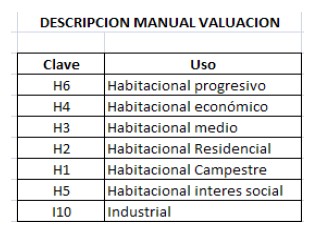 VALORES CATASTRALES DE CONSTRUCCIÓN POR M2PARA EL MUNICIPIO DE SAN GREGORIO ATZOMPA, PUEBLA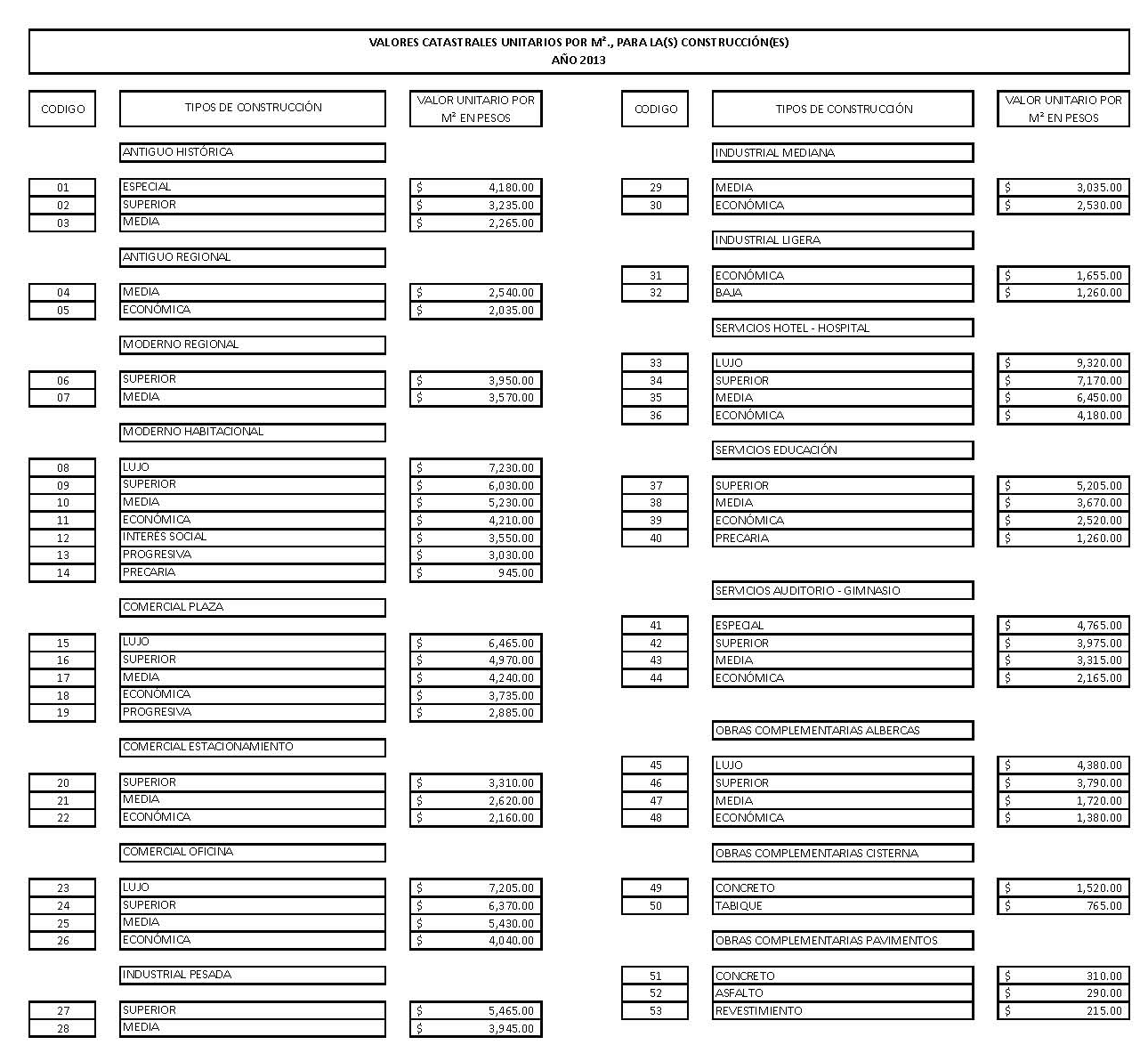 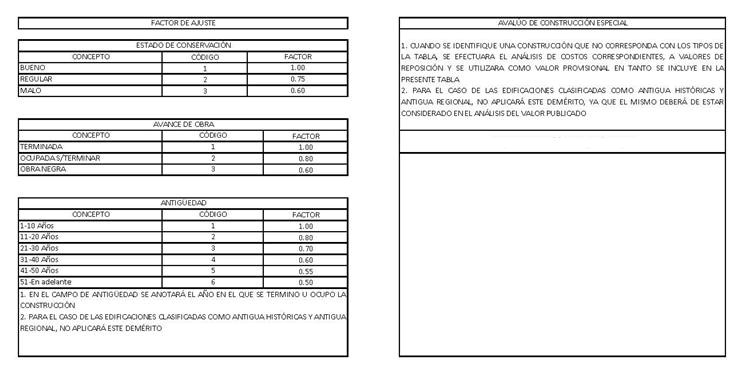 TRANSITORIOARTÍCULO ÚNICO.- El presente Decreto deberá publicarse en el Periódico Oficial del Estado y entrará en vigor el primero de enero de dos mil trece.EL GOBERNADOR, hará publicar y cumplir la presente disposición. Dada en el Palacio del Poder Legislativo, en la Heroica Ciudad de Puebla de Zaragoza, a los cuatro días del mes de diciembre de dos mil doce.- Diputado Presidente.- ENRIQUE NACER HERNÁNDEZ.- Rúbrica.- Diputado Vicepresidente.- JESÚS SALVADOR ZALDÍVAR BENAVIDES.-  Rúbrica.-  Diputado  Secretario.-  ALEJANDRO  OAXACA  CARREÓN.-  Rúbrica.- Diputado Secretario.- JORGE GÓMEZ CARRANCO.- Rúbrica.Por lo tanto mando se imprima, publique y circule para sus efectos. Dado en el Palacio del Poder Ejecutivo, en la Heroica Puebla de Zaragoza, a los cinco días del mes de diciembre de dos mil doce.- El Gobernador Constitucional del Estado.- C. RAFAEL MORENO VALLE ROSAS.- Rúbrica.- El Secretario General de Gobierno.- C. FERNANDO LUIS MANZANILLA PRIETO.- Rúbrica.Hasta 50.00 m2. De construcción$500.00Hasta 100.00 m2. De construcción$550.00Hasta 150.00 m2. De construcción$600.00Hasta 200.00 m2. De construcción$650.00Hasta 300.00 m2. De construcción$700.00Más de 300.00 m2. De construcción$2.50 por m2.Se cobrará de acuerdo a lo siguiente:1. Habitacional$875.002. Comercial$1,750.003. Industrial$3,500.00EN EL CAPÍTULO X ARTÍCULO 26 SEGUNDO PÁRRAFO:AMPLIACIÓN DE CRITERIOIV.- Por licencias:a) Por construcción de bardas hasta de 2.50 m. de altura, por metro lineal.$8.36En las colonias populares se cobrará el 50% de la cuota señalada en este inciso.b) De construcción, ampliación o remodelación, por metro cuadrado para:1.- Viviendas.$4.242.- Edificios comerciales.$6.903.- Industriales o para arrendamiento.$8.364.- De cerca de malla o alambre de púas.$4.245.- Cabarets, centros nocturnos, moteles, hoteles, salones sociales, bares, cantinas y discotecas.$20.006.- Estructura para anuncios espectaculares y torres de comunicación (m2+h)$35.00$17.007.- Licencia de construcción para instalaciones subterráneas de cualquier índole por ml.Actualizaciones y regularizaciones:3%8.- Para obras de construcción y/o urbanización terminadas, deberán cubrir los derechos de construcción y pagarán el 3% sobre el costo total de la obra.9.- Para obras de construcción y/o urbanización terminadas, y que tengan una orden de6%clausura, deberán cubrir los derechos de construcción y pagarán el 6% sobre el costo total dela obra.2%10.- Para obras en proceso y sin permiso, se pagarán los derechos correspondientes más el 2%sobre el costo del avance de la misma.4%h)  Por  la  construcción  de  incineradores  para  residuos  infecto  biológicos, inorgánicos, por metro cuadrado o fracción.orgánicos  e$74.20V.- Por los servicios de demarcación de nivel de banqueta, por cada predio.$47.03VI.- Por la acotación de predios sin deslinde, por cada hectárea o fracción.$104.50VII.- Por estudio y aprobación de planos y proyectos de construcción, por m2.$5.90VIII.-  Por  la  regularización  de  planos  y  proyectos  que  no  se  hubiesenpresentado4.- Por inspección de construcciones para constancia de obra terminada.$52.255.- Por constancia de uso de suelo habitacional para efectos notariales.$888.25XIII.- Por la instalación subterránea o uso de suelo por metro lineal o fracción de tuberías de gas natural, tuberías de agua potable, tuberías para drenaje sanitario y pluvial.$15.90XIV.- Por asignación de zona de tiro para material de despalme por m3.$24.13XV.- Por asignación de zona de tiro para material de escombro por m3.$46.36XVI.- Para la obtención de licencia de adecuación o remodelación en espacios interiores de uso comercial, en el caso de centros comerciales o locales en renta, pagará por m2 de adecuación.$24.13XVIII.- Para obras de demolición en construcciones por m2 o fracción y en bardas por metro lineal.Lo anterior no aplicará tratándose de obras de demolición por causa de riesgo, previo dictamen$6.79de la autoridad municipal competente.$6.06XIX.- Por ocupación de vía pública, se pagará diariamente por metro lineal, metro cuadrado o fracción, en ejecución de obras de demolición, perforación y/o excavación; previa garantía a favor del ayuntamiento:$2.971.- Por la ocupación de banqueta.$4.432.- Por la ocupación sobre el arroyo.$8.86XX.- Prefactibilidad de uso de suelo$500.00XXI.- Por factibilidad de uso de suelo en industrias y fraccionamientos$720.00XXII.- Por dictamen de cambio de uso de suelo, por cada 50 metros cuadrado de terreno o fracción$70.00I.- Construcción de banquetas y guarniciones:a) De concreto fc=100 Kg/cm2 de 10 centímetros de espesor, por metro cuadrado.$150.02b) De concreto asfáltico de 5 centímetros de espesor, por metro cuadrado.$134.70c) Guarnición de concreto hidráulico de 15 x 20 x 40 centímetros, por metro lineal.$134.70II.- Construcción o rehabilitación de pavimento, por metro cuadrado:a) Asfalto o concreto asfáltico de 5 centímetros de espesor.$200.25b) Concreto hidráulico (F’c=Kg/cm2).$200.25c) Carpeta de concreto asfáltico de 5 centímetros de espesor.$101.17d) Ruptura y reposición de pavimento asfáltico de 5 centímetros de espesor.$134.56e) Relaminación de pavimento de 3 centímetros de espesor.$101.17III.- Certificación de planos relativos a proyectos de construcción de la tubería municipal de agua potable que expida la Dirección de Obras Públicas o la unidad administrativa del Ayuntamiento que realice funciones similares.$79.97III.- Por materiales y accesorios por:a) Cajas de registro para banquetas de:1.- 15 x 15 centímetros.$27.222.- 20 x 40 centímetros.$51.09b) Materiales para la instalación de las tomas domiciliarias.$63.00c) Por metro lineal de reposición de pavimento en la instalación, reinstalación o cambio de tubería.$32.81I.- De tanques subterráneos, por metro cúbico o fracción.$2.70II.- Albercas y lo relacionado con depósitos de agua, por metro cúbico o fracción.$5.88III.- De la perforación de pozos, por litro por segundo.$34.20IV.- En los casos de perforación a cielo abierto en colonias populares donde no exista el servicio municipal, por unidad.$34.20I.- Inhumación y refrendo en:a) Fosa a perpetuidad:1.- Adulto.$47.712.- Niño.$28.54b) Bóveda:1.- Adulto.$94.302.- Niño.$57.73II.- Inhumación de restos, apertura o cierre de gavetas y demás operaciones semejantes en fosa a perpetuidad.$65.82III.- Exhumación después de transcurrido el término de Ley.$65.82IV.- Exhumación de carácter prematuro, cuando se hayan cumplido los requisitos legales necesarios.$101.45V.- Ampliación de fosa.$70.65VI.- Construcción de bóveda:a) Adulto.$73.28b) Niño.$56.94d) Los puestos fijos y semifijos pagarán una cuota diaria de:$0.79II.- Por uso de las instalaciones de relleno sanitario municipal para la disposición final de desechos sólidos, por metro cúbico o fracción.$18.40a) En los Mercados Municipales.$0.83b) En los Tianguis.$1.65c) El trámite de altas, cambios de giro o arreglo de locales en los casos que procedan, darán lugar al pago de:$113.89b) Por metro cuadrado.$2.12c) Por metro cúbico$2.12V.- Por ocupación de la vía pública para estacionamiento exclusivo, terminal o paradero de vehículos, se pagará por m2, mensualmente.$3.65IV.- Cédulas para Mercados Municipales.$56.94V.- Placas de número oficial y otros.$237.66VI.- Cédula para giros comerciales, industriales, agrícolas, ganaderos, pesqueros y prestación de servicios.$5,225.00VII.- Venta de bases para licitación de Obra Pública, Adquisiciones, Arrendamientos y Servicios.$1,567.50Urbanos $/m²Urbanos $/m²Urbanos $/m²Urbanos $/m²UsoClaveValorLocalidad foráneaH61$350$ -H41$545SuburbanosSuburbanos$115Francisco Javier Mina (Chipilo)Francisco Javier Mina (Chipilo)Francisco Javier Mina (Chipilo)Urbanos $/m²Urbanos $/m²Urbanos $/m²UsoClaveValorH61$350H41$900Rústicos $/Ha.Rústicos $/Ha.UsoValorRiego$223,600Temporal$124,800Monte$24,800